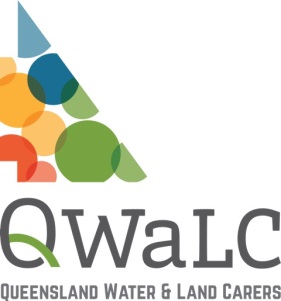 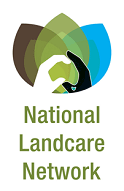 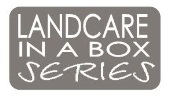 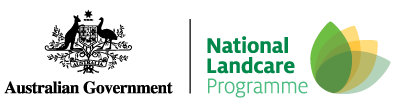 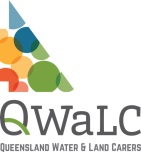 IntroductionThis document is for all staff, members and office bearers of  who wish to declare a Conflict of Interest. Declaring a Conflict of Interest is a duty of office bearers under the QLD Associations Incorporation Act 1981. Once recorded, a Conflict of Interest remains on file at . Conflicts of Interest are declared at each meeting of  and statements are available .This document is for all staff, members and office bearers of  who wish to declare a Conflict of Interest. Declaring a Conflict of Interest is a duty of office bearers under the QLD Associations Incorporation Act 1981. Once recorded, a Conflict of Interest remains on file at . Conflicts of Interest are declared at each meeting of  and statements are available .This document is for all staff, members and office bearers of  who wish to declare a Conflict of Interest. Declaring a Conflict of Interest is a duty of office bearers under the QLD Associations Incorporation Act 1981. Once recorded, a Conflict of Interest remains on file at . Conflicts of Interest are declared at each meeting of  and statements are available .This document is for all staff, members and office bearers of  who wish to declare a Conflict of Interest. Declaring a Conflict of Interest is a duty of office bearers under the QLD Associations Incorporation Act 1981. Once recorded, a Conflict of Interest remains on file at . Conflicts of Interest are declared at each meeting of  and statements are available .Conflict of Interest declarationAs a member of , I have potential Conflicts of Interest, as listed below:  I am a member of  My business and/or those of my family, , has in the past and may be in the future, be in receipt of grant funding for carrying out Landcare projects. I have been, and may continue to be employed or contracted by  to deliver specific roles / duties for the organisation. Other I am aware that when carrying out the role as member of , that I must act in the best interests of the organisation and not for any other benefit or gain that may arise out of a related interest.As a member of , I have potential Conflicts of Interest, as listed below:  I am a member of  My business and/or those of my family, , has in the past and may be in the future, be in receipt of grant funding for carrying out Landcare projects. I have been, and may continue to be employed or contracted by  to deliver specific roles / duties for the organisation. Other I am aware that when carrying out the role as member of , that I must act in the best interests of the organisation and not for any other benefit or gain that may arise out of a related interest.As a member of , I have potential Conflicts of Interest, as listed below:  I am a member of  My business and/or those of my family, , has in the past and may be in the future, be in receipt of grant funding for carrying out Landcare projects. I have been, and may continue to be employed or contracted by  to deliver specific roles / duties for the organisation. Other I am aware that when carrying out the role as member of , that I must act in the best interests of the organisation and not for any other benefit or gain that may arise out of a related interest.As a member of , I have potential Conflicts of Interest, as listed below:  I am a member of  My business and/or those of my family, , has in the past and may be in the future, be in receipt of grant funding for carrying out Landcare projects. I have been, and may continue to be employed or contracted by  to deliver specific roles / duties for the organisation. Other I am aware that when carrying out the role as member of , that I must act in the best interests of the organisation and not for any other benefit or gain that may arise out of a related interest.AUTHORISATION:AUTHORISATION:This version was approved on:This version takes effect on:Authorised by:Chairperson:Chairperson signature: